ประกาศเทศบาลตำบลเกาะเพชรเรื่อง ผลการประเมินความพึงพอใจของประชาชน ณ จุดบริการของเทศบาลตำบลเกาะเพชร(Citizen Feedback) ประจำปีงบประมาณ พ.ศ. 25๖5............................................		ตามที่ เทศบาลตำบลเกาะเพชร ได้ดำเนินการสอบถามความพึงพอใจของประชาชน ณ จุดบริการของเทศบาลตำบลเกาะเพชร (Citizen Feedback) ประจำปีงบประมาณ พ.ศ.2565 โดยการสำรวจผู้รับบริการ  จำนวน 210 คน  ตั้งแต่เดือนตุลาคม พ.ศ.2564  ถึงเดือนกันยายน พ.ศ.2565  เพื่อให้ไปเป็นไปตามพระราชกฤษฎีกาว่าด้วยหลักเกณฑ์วิธีการบริหารกิจการบ้านเมืองที่ดี พ.ศ.2546 และที่แก้ไขเพิ่มเติมถึง (ฉบับที่ 2)                 พ.ศ.2562  ไปแล้วนั้น 	เพื่อปฏิบัติตามพระราชบัญญัติข้อมูลข่าวสารราชการ พ.ศ.2540 เทศบาลตำบลเกาะเพชร                 จึงประกาศผลการประเมินความพึงพอใจของประชาชน ณ จุดบริการของเทศบาลตำบลเกาะเพชร    และนำเสนอผลการประเมิน  เพื่อให้นายกเทศมนตรีตำบลเกาะเพชร (Citizen Feedback) ประจำปีงบประมาณ พ.ศ.2565             ให้ทราบโดยทั่วกัน     จึงประกาศให้ประชาชนทราบโดยทั่วกัน 		ประกาศ ณ  วันที่   10   ตุลาคม  พ.ศ. 25๖5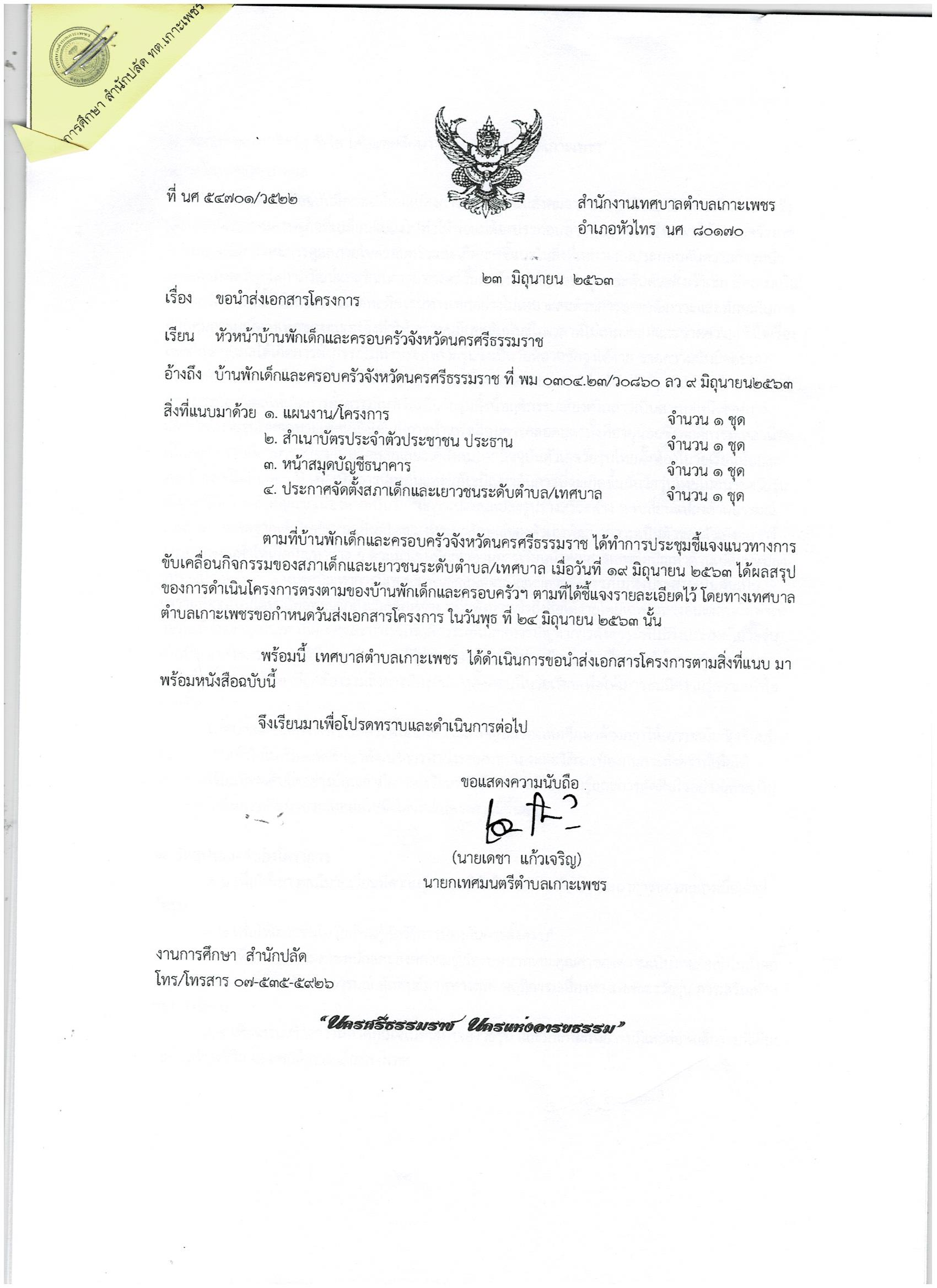         (นายเดชา  แก้วเจริญ)                        นายกเทศมนตรีตำบลกาะเพชรผลการประเมินความพึงพอใจของประชาชน ณ จุดบริการของเทศบาลตำบลเกาะเพชร                              (CitizenFeedback) ประจำปีงบประมาณ พ.ศ. 25๖5...........................................ประชากรและกลุ่มตัวอย่างที่ใช้ในการประเมิน 		ประชาชนที่ใช้บริการกับเทศบาลตำบลเกาะเพชร ในปีงบประมาณพ.ศ.2565 งานก่อสร้าง                งานทะเบียนพาณิชย์ งานรับชำระภาษี งานบริการสาธารณสุข งานป้องกันและบรรเทาสาธารณภัย งานสวัสดิการเบี้ยยังชีพผู้สูงอายุ คนพิการ ผู้ป่วยเอดส์ และงานทะเบียนราษฎร์  โดยสุ่มตัวอย่าง จำนวน 210 คนระยะเวลาการดำเนินการระหว่างเดือนตุลาคม 2564   ถึงเดือนกันยายน  2565เอกสารที่ใช้ในการประเมิน 		แบบสอบถามความพึงพอใจในการให้บริการ ณ จุดบริการของเทศบาลตำบลเกาะเพชร                        ซึ่งประกอบด้วย 2 ตอน ได้แก่ ตอนที่ 1 ข้อมูลทั่วไปของผู้รับบริการ และตอนที่ 2 ระดับความพึงพอใจในการเข้า               รับบริการการวิเคราะห์ข้อมูลสถิติใช้ในการวิเคราะห์ความพึงพอใจในการให้บริการประชาชน ผลการวิเคราะห์ข้อมูลจากแบบสอบถาม ตอนที่ ๑  แสดงจำนวนของประชาชนผู้มาติดต่อราชการ กับ เทศบาลตำบลเกาะเพชร  -2-      จากตอนที่ ๑   ผู้มารับบริการ1.1 เพศหญิง 			จำนวน 135 คน   รองลงมา  คือ  เป็นเพศชาย 		    จำนวน  75  คน 1.2 อายุมากกว่า 50 ปี  		จำนวน 80 คน 	   รองลงมา  คือ  อายุมากว่า 35-50 ปี        จำนวน  44  คน   1.3 ระดับประถม 		จำนวน 80 คน 	   รองลงมา  คือ  มัธยม  			    จำนวน  38 คน     1.4 อาชีพเกษตร 		จำนวน 92 คน 	   รองลงมา  คือ  อาชีพประกอบธุรกิจส่วนตัว  จำนวน  48  คน      ตอนที่ 2 ระดับความพึงพอใจในการเข้ารับบริการ 	จากตารางความพึงพอใจของผู้ใช้บริการสอบถามความพึงพอใจของผู้ใช้บริการเรื่องการอำนวยความสะดวกและการให้บริการประชาชนเทศบาลตำบล        เกาะเพชร โดยประเมิน 7  ด้านได้แก่  1) ด้านป้ายประชาสัมพันธ์และป้ายแสดงสถานที่การให้บริการเห็นได้ง่ายมีป้ายแสดงขั้นตอนและระยะการปฏิบัติราชการในเรื่องต่างๆ อย่างชัดเจน  2) ด้านความสุภาพในการให้บริการของเจ้าหน้าที่   3) ด้านการตั้งใจการให้บริการและการนำไปปฏิบัติ  4) ด้านแบบฟอร์มในการยื่นเรื่องสำหรับการขอรับบริการท่านอ่านแล้วมีความเข้าใจอย่างไร 5) ด้านความสะดวกและความรวดเร็วในการให้บริการ  6) ด้านการให้บริการของเจ้าหน้าที่ และ 7) ด้านการจัดสถานที่ในการให้บริการผลการประเมินระดับความพึงพอใจในภาพรวม มีค่าเฉลี่ย 3.78 อยู่ในระดับดีมาก คิดเป็นร้อยละ 94.43 โดยผลประเมิน ด้านที่ 1 ป้ายประชาสัมพันธ์และป้ายแสดงสถานที่การให้บริการเห็นได้ง่ายมีป้ายแสดงขั้นตอนและระยะการปฏิบัติราชการในเรื่องต่างๆ อย่างชัดเจนมีค่าเฉลี่ยความพึงพอใจ 3.74 อยู่ในระดับดีมาก ด้านที่ 2 ความสุภาพในการให้บริการของเจ้าหน้าที่มีค่าเฉลี่ยความพึงพอใจ 3.89 อยู่ในระดับดีมาก  ด้านที่ 3 การตั้งใจการให้บริการและการนำไปปฏิบัติมีค่าเฉลี่ยความพึงพอใจ 3.88 อยู่ในระดับดีมาก ด้านที่ 4 แบบฟอร์มในการยื่นเรื่องสำหรับการขอรับบริการท่านอ่านแล้วมีความเข้าใจอย่างไร มีค่าเฉลี่ยความพึงพอใจ 3.74 อยู่ในระดับดีมาก ด้านที่ 5 ความสะดวกและความรวดเร็วในการให้บริการ มีค่าเฉลี่ยความ  พึงพอใจ 3.63 อยู่ในระดับดีมาก  ด้านที่ 6 การให้บริการของเจ้าหน้าที่ มีค่าเฉลี่ยความพึงพอใจ 3.89 อยู่ในระดับดีมาก ด้านที่ 7 การจัดสถานที่ในการให้บริการ มีค่าเฉลี่ยความพึงพอใจ 3.67  อยู่ในระดับดีมาก   รายละเอียดดังตารางสรุปผลการประเมิน	จากการประเมินความพึงพอใจในการให้บริการประชาชนของเทศบาลตำบลเกาะเพชร ปีงบประมาณ พ.ศ. 2565           ในภาพรวมประชาชนมีความพึงพอใจในการให้บริการ คิดเป็นร้อยละ 94.43ตอนที่ 3 ข้อเสนอแนะ	เจ้าหน้าที่สุภาพ อัธยาศัยดี ให้คำแนะนำดีข้อมูลทั่วไปจำนวน (คน)ร้อยละ๑.เพศ        ชาย7535.71        หญิง13564.29รวม210100.00๒.อายุ       ต่ำกว่า ๑๘ ปี167.62       ระหว่าง ๑9-๒๕ ปี2813.33       ระหว่าง ๒6-๓๕ ปี4220       ระหว่าง ๓6-๕๐ ปี3416.20       มากกว่า ๕0 ปี9042.86รวม210100.00๓.การศึกษา        ประถม8038.10         มัธยม3617.14         ปวช./ปวส.3114.76         อนุปริญญา3818.10         ปริญญาตรี209.52          สูงกว่าปริญญาตรี52.38          อื่นๆ00.00รวม210100.00๔.อาชีพ          เกษตรกร9243.81          ลูกจ้าง4822.86          รับราชการ52.38          ประกอบธุรกิจส่วนตัว3717.62           อื่นๆ........(นักเรียน)2813.33รวม210100.00รายการความพึงพอใจผลคะแนนความพึงพอใจผลคะแนนความพึงพอใจรายการความพึงพอใจค่าเฉลี่ยร้อยละ1. ป้ายประชาสัมพันธ์และป้ายแสดงสถานที่การให้บริการเห็นได้ง่ายมีป้ายแสดงขั้นตอนและระยะการปฏิบัติราชการในเรื่องต่าง ๆ อย่างชัดเจน3.7493.502. ความสุภาพในการให้บริการของเจ้าหน้าที่3.8997.253. การตั้งใจการให้บริการและการนำไปปฏิบัติ3.88974. แบบฟอร์มในการยื่นเรื่องสำหรับการขอรับบริการท่านอ่านแล้วมีความเข้าใจอย่างไร3.7493.505. ความสะดวกและความรวดเร็วในการให้บริการ3.6390.756. ท่านมีความพึงพอใจในการให้บริการของเจ้าหน้าที่3.8997.257. การจัดสถานที่ในการให้บริการ เช่น ที่นั่งรอรับบริการ,ที่บริการน้ำดื่ม,ความสะอาดและความเป็นระเบียบเรียบร้อยของสถานที่ให้บริการ,ห้องน้ำ3.6791.75รวมผลคะแนน3.7894.43